Paul’s Great EscapeBig Idea: The Holy Spirit gives us power to boldly tell others about the good news of Jesus.Bible Basis: Acts 9:19-31Key Verse: Acts 1:8: “But you will receive power when the Holy Spirit comes on you. Then you will tell people about me…from one end of the earth to the other.” Starter: Basket Toss GameSupplies: Basket and a stuffed animalDirections: The goal is to toss the stuffed animal into the basket. When your child succeeds have them take a step back and try again. Continue for as long as you would like. Say: Our basket was big enough to hold a stuffed animal, but can you imagine a basket large enough to hold a full grown man? Do you remember the name of the man we learned about last week? Today we will learn about a time when Paul had to sit in a basket. Watch Video: https://www.youtube.com/watch?v=njTc5x1b8pg&list=PLadc9fo1pca_kiqlwugSTjhSCdELHVxFz&index=1Discussion Questions:Do you remember what happened to Paul that caused him to believe in Jesus?Last weeks lesson. Bright light shone, Saul was blinded, Jesus spoke to him, Jesus restored his sight. What did Paul want to tell everyone about?About Jesus, that He died for our sins and rose from the dead. That if we believe in Him, he will give us eternal life. Why did Paul get lowered over the wall in a basket? Why did he need to escape?The Jewish leaders were mad at him for telling others about Jesus. They wanted to catch him and to kill him.Why did Jesus’ friends not accept Paul at first?They were scared of him. They knew Paul used to arrest Christians like them. They didn’t believe he had really changed. They didn’t believe he was following Jesus now. What do we receive when we choose to follow Jesus?The Holy Spirit and the power the Holy Spirit gives us. What can the Holy Spirit help us do?Helps us tell others the good news. Gives us courage, helps us know what to say, helps us love other people. Activity/Craft/Game options:Rock Paper Scissors Verse Battle: Game that helps kids memorize the Key Verse: Acts 1:8. Download the Family Activities file from above.Coloring Page: Download from abovePaul in Basket Craft: Download Craft File from above for image of Paul to color. Supplies List: Snack size paper plate (or full size will work as well), yarn, Paul template, coloring materials, hole punch, scissors.Directions: Color paper plate like a basket. Color Paul and cut out. Cut paper plate in half. Line up the paper plate halves and punch holes around the edge. Use a length of yarn to join the paper plates halves into a basket. Thread the yarn thru the holes tightly and tie a small knot just above the last hole on each side to keep the plates tightly joined. It may help to glue the edges of the plates together prior to threading the yarn, to ensure the plates remain tightly joined as a basket. Leave about 1 foot of yarn on each side of the basket and tie the ends together above basket. To finish, place Paul in the basket. 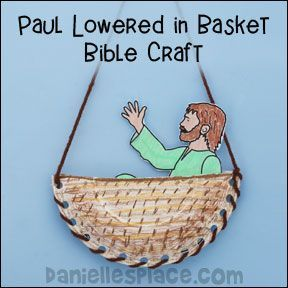 Basket Maze: Download file from above. Prayer: Don’t forget to pray with your kids!